Rekonstrukce kulturního domu v obci Kobylá nad VidnavkouÚvodJedná se o vnitřní rekonstrukci stávající budovy kulturního domu. V kulturním domě budou vyměněny všechny staré nedostatečné elektrorozvody za nové, vyměněny všechny osvětlovací body za LED svítidla, nové podlahy, malby, schování potrubí od topení do zdiva a barový pult.Popis stavebních prací Bourací práce:1.03 malý sál - vybourání dřevěné podlahy, vybourání rýh pro stávající topení1.01 vstup - vybouraní teracové dlažby1.08 sál - vybourání oken 01Odstranění prahů dveříOdstranění starého kovaní dveříOdstranění malbyDrážky pro elektrorozvodDemontáž světelVysekání otvorů pro nový rozvaděčStavební práce:1.03 malý sál – provedena nová betonová podlaha a položena dlažba, zazdívka potrubí stávajícího potrubí1.01 vstup – pokládka nové dlažby1.08 sál – montáž nových plastových oken místo oken 011.12 a 1.09 – montáž nové OSB podlahy a koberce1.10 pódium – montáž nové OSB podlahy a koberce, montáž stropních kazet 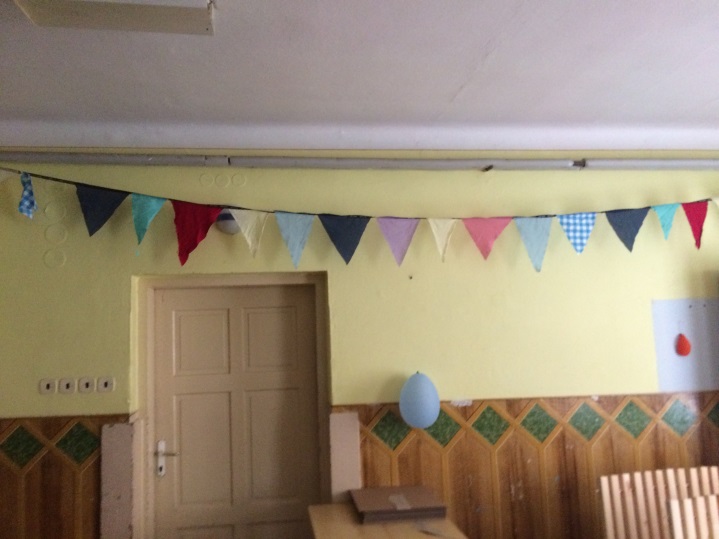 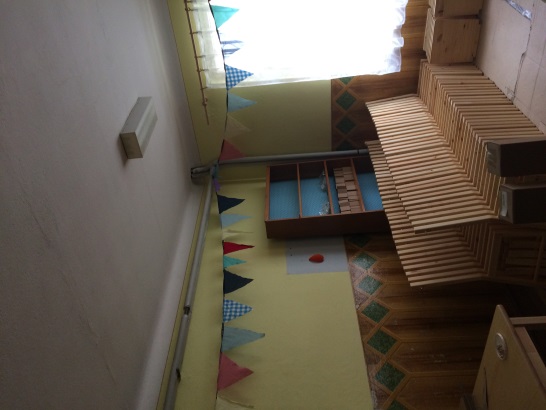 Truhlářské a zámečnické práceBude provedena výměna všech dveřních prahů, které budou seříznuty na místě. Na dveřích vyměněno staré kovaní za nové. Dále bude zhotoven nový barový pult s dřezem, dispozičně dle přiloženého výkresu. V sále 1.08 bude opraveno stropní větrání, nutná prohlídka na místě. Mezi sály 1.03 a 1.08 bude umístěna posuvná dělící příčka ze 2 x 4 sekce po 625 mm celkové délky 5000 mm, osazena v kolejničce v podlaze a stropu od firmy Karásek s.r.o. Příčka může být zaměněna za alternativního výrobce nebo vlastní výrobu. Doměření při prohlídce stavby. Dekor dle návrhu investora.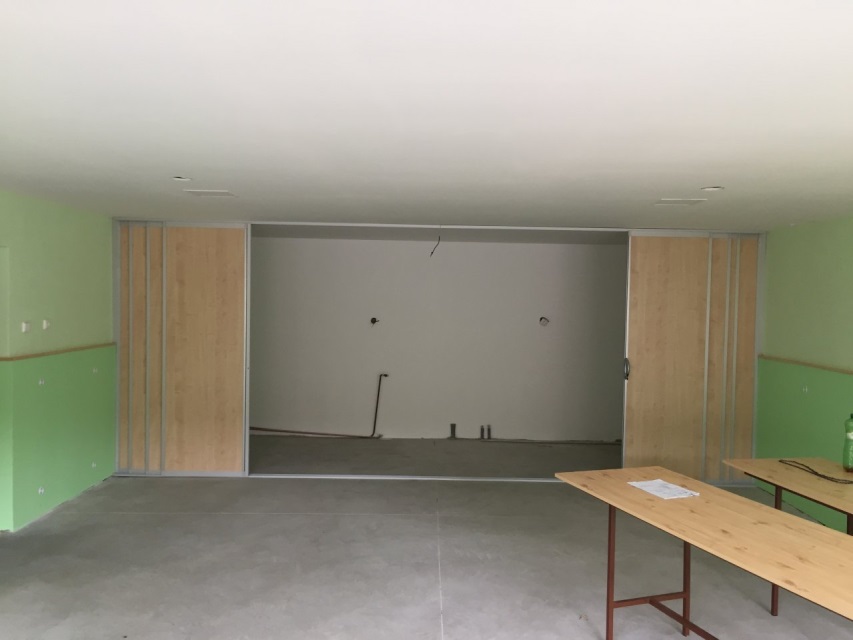 [příklad realizace posuvné příčky, převzato z www.karasek.cz]ElektromontážeV místnosti 1.03 bude zhotoven nový rozvaděč napojený na stávajícím rozvodnici ve vstupu 1.01 kabelem CYKY 5x10 mm2 v omítce. Rozvodnice bude typová dle rozpočtu, případně nahrazena podobného typu. Z nového rozvaděče budou napojeny světla, zásuvky a přímotopy. V sále 1.08 bude provedena příprava pro šest elektrických přímotopů kabelovým rozvodem ve dvou větvích každá CYKY 3x4 mm2 pod omítkou, přesné umístění vývodů upřesněno během realizace. Na pódium 1.10 budou umístěny nové přímotopy o příkonu 2,0 kW napojeny novým rozvodem CYKY 3x2,5 mm2.Všude budou provedeny nové rozvody CYKY 3x1,5 mm2 pro osvětlení a CYKY 3x2,5 mm2 pro zásuvky. Veškeré osvětlovací body budou vyměněny za nové LED osvětlení za Ondaren Quatro LEDKO/00297 a Philips Moire 31110/31/P3 osvětlení může být po domluvě vyměněno za jiný typ. Omítky a malbyPo dokončení elektrorozvodů budou zapraveny rýhy po rozvodech omítkou štukovou s hrubou výplní MVC maltou. Staré malby budou oškrabány. Nová výmalba bude z malířské směsi Remal bílá a barevná dle návrhu investora. V sále bude opravena stávající olejová malba stěn. 